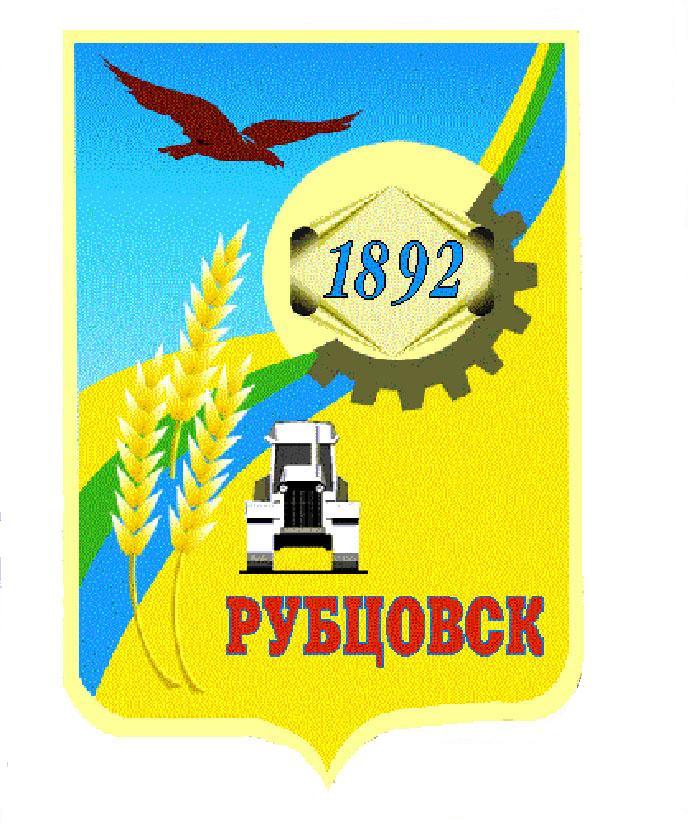 Администрация города Рубцовска Алтайского краяПОСТАНОВЛЕНИЕ23.10.2018 № 2739О внесении изменений в постановление Администрации города РубцовскаАлтайского края от 04.04.2018 № 774 «Об утверждении муниципальной программы «Профилактика преступлений и иных правонарушений в городе Рубцовске»на 2018-2021 годы»В целях обеспечения общественной безопасности и общественного порядка, совершенствования системы профилактики правонарушений на территории муниципального образования город Рубцовск Алтайского края, в соответствии со статьей 179 Бюджетного кодекса РФ, руководствуясь Порядком разработки, реализации и оценки эффективности муниципальных программ муниципального образования города Рубцовск Алтайского края, утвержденным постановлением Администрации города Рубцовска Алтайского края от 14.10.2016 № 4337, ПОСТАНОВЛЯЮ:1. Внести в постановление Администрации города Рубцовска Алтайского края от 04.04.2018 № 774 «Об утверждении муниципальной программы «Профилактика преступлений и иных правонарушений в городе Рубцовске» на 2018-2021 годы" следующее изменение:1.1  приложение к постановлению изложить в новой редакции (приложение).  2. Настоящее постановление разместить на официальном сайте Администрации города Рубцовска Алтайского края в информационно-телекоммуникационной сети «Интернет».3. Контроль за исполнением настоящего постановления возложить на и.о. заместителя Главы Администрации города Рубцовска И.В. Левина.  Глава города Рубцовска	           				       Д.З. ФельдманПриложение к постановлениюАдминистрации города Рубцовска Алтайского края	от 23.10.2018 № 2739  «Приложение к постановлению Администрации города Рубцовска Алтайского краяот 04.04.2018 № 774                                    Муниципальная программа«Профилактика преступлений и иных правонарушений в городе Рубцовске» на 2018-2021 годыПАСПОРТ муниципальной программы  «Профилактика преступлений и иных правонарушений в городе Рубцовске» на 2018-2021 годы (далее – Программа) Общая характеристика сферы реализации ПрограммыВ 2017 году закончилось действие муниципальной программы «Профилактика преступлений и иных правонарушений в городе Рубцовске» на 2015-2017 годы, мероприятия которой были обращены на целенаправленную работу по повышению безопасности граждан, когда значительные усилия предпринимаются по снижению уровня преступности, социальных конфликтов и других правонарушений. В целях дальнейшего формирования на территории города Рубцовска эффективной многоуровневой системы профилактики преступлений и правонарушений возникла необходимость разработки и принятия новой муниципальной программы, которая и далее позволит реализовать комплекс мер по локализации причин и условий, способствующих совершению преступлений, по воздействию на граждан в направлении формирования их законопослушного поведения и правового воспитания, профилактики правонарушений.  1.1 Основные проблемы и анализ причин их возникновения в сфере реализации ПрограммыСерьезной проблемой для населения любого города и Рубцовска, в частности, является проблема высокого уровня преступности и необходимость создания действенного механизма профилактики и предупреждения противоправных проявлений. Преступность в городе Рубцовске, несмотря на принимаемые меры, остается одним из главных факторов, препятствующих проведению социально - экономических преобразований, подрывающих авторитет органов власти и, с этой точки зрения, представляющих реальную угрозу безопасности города. При этом значительную долю из общего количества зарегистрированных в городе преступлений составляют преступления, совершенные на улицах и во дворах жилых районов города. Актуальной, несмотря на принимаемые меры, остается проблема  подростковой преступности. Криминальная обстановка в подростковой среде требует принятия эффективных мер, направленных на усиление социальной профилактики правонарушений несовершеннолетних. В этой связи особое значение отводится профилактической работе, проводимой среди несовершеннолетних.Остается острой проблема преступлений, совершаемых лицами, ранее привлекавшимися к уголовной ответственности, преступлений, совершаемых в алкогольном и наркотическом опьянении. Высокий процент лиц, совершающих преступления на территории города, не имеют постоянных источников дохода. Структура преступности в городе существенно не изменилась и остается достаточно стабильной на протяжении ряда лет. Однако впервые отмечен некоторый рост преступлений против личности. Доля преступлений против собственности в общей массе совершенных преступлений традиционно составляет около двух третей. Для кризисных периодов характерно обострение криминальной обстановки, что связано с ростом социальной напряженности, обусловленным безработицей, задержками выплаты заработной платы, ростом так называемых «ситуационных» преступлений, причем эти явления имеют кумулятивный характер, то есть при имеющемся спаде кризисных проявлений, ситуационная преступность будет продолжать расти. Основными причинами складывающейся ситуации является недостаточно эффективная система социальной реабилитации, трудового и бытового устройства лиц с криминальным прошлым. Это привело к тому, что 877 лиц, ранее совершивших преступления, вновь переступили закон (2016 год - 933 чел.), из них 318 - ранее судимые. Из 1268 выявленных лиц, совершивших преступления в 2017 году, 881 чел. на момент совершения уголовно наказуемого деяния не имели постоянного источника дохода (удельный вес данной категории граждан в общем массиве лиц, совершивших преступления, составляет 69,5%). Произошел рост совершенных преступлений в общественных местах на 2,8%, в том числе на улицах на 1,9%.1.2. Обоснование решения проблемы и прогноз развития сферы реализации ПрограммыВ связи с вышеуказанными проблемами необходимо принимать меры, устраняющие причины и условия, способствующие совершению преступлений и правонарушений, формировать позитивное правосознание горожан, создавать благоприятные социальные условия, достойный уровень жизни (заработной платы, стипендий, пенсий), медицинское обеспечение и развитие системы досуговых, культурных, спортивных и развлекательных объектов. С учетом анализа оперативной обстановки на территории города Рубцовска, потребуется дальнейшая мобилизация дополнительных сил в предупреждении имущественных преступлений, особенно краж и мошеннических действий. Кроме того, актуальными останутся вопросы предупреждения «пьяной» и рецидивной преступности, а также преступлений, совершаемых в общественных местах и на улицах. Если не проводить профилактических мер в данном направлении, основное количество преступлений по-прежнему будет совершаться лицами, не имеющими постоянного источника доходов, ранее судимыми.В соответствии с этим требуется посредством разработки и реализации Программы совершенствовать сложившуюся практику взаимодействия органов местного самоуправления с правоохранительными органами в решении задач по привлечению всего потенциала муниципалитета и гражданского общества к профилактике преступлений и иных правонарушений, в том числе среди мигрантов. При прогнозировании результатов реализации Программы следует учитывать, что ряд активно применявшихся статей Уголовного Кодекса РФ (ст.115, 16 и 158) в настоящее время переведены в категорию административных правонарушений. По этой причине, начиная с 2018 года, произойдёт автоматическое снижение общего количества зарегистрированных преступлений. Соответственно, увеличатся доли, которые занимают в общем количестве преступлений, следующих видов: тяжкие преступления; преступления, совершенные лицами, ранее привлекавшимися к уголовной ответственности; преступления, совершенные в общественных местах. Организация спортивной, досуговой работы по месту жительства и учебы несовершеннолетних и молодежи, пропаганда нравственных ценностей и здорового образа жизни должны положительно сказаться на снижении преступлений и иных правонарушений среди данной категории граждан. Сложившееся положение требует разработки и реализации долгосрочных мер, направленных на решение задачи повышения защищенности населения города, которая на современном этапе является одной из наиболее приоритетных. При этом проблемы безопасности населения города Рубцовска должны решаться программными методами.Предусмотренные данной программой меры основаны на изучении главных криминологических тенденций на территории города, на прогнозируемых оценках их дальнейшего развития, сложившейся практике и опыте борьбы с преступностью, в том числе на основе применения ранее действовавших на территории города аналогичных программных документов.2. Приоритетные направления реализации Программы, цель и задачи, описание основных ожидаемых результатов Программы, сроков и этапов  ее реализации2.1. Приоритетные направления реализации Программы	Настоящая Программа определяет систему мер, направленных на организацию профилактики преступлений и правонарушений в городе Рубцовске, а именно: обеспечение активного противодействия преступности путем замедления темпов ее роста на основе четко определенных приоритетов, средств и методов предупреждения и раскрытия преступлений. Совершенствование многоуровневой системы профилактики преступлений и правонарушений является приоритетным направлением деятельности органов самоуправления города и действующих на территории муниципального образования город Рубцовск Алтайского края правоохранительных органов.Приоритеты политики в сфере профилактики преступлений и иных правонарушений сформулированы в следующих нормативно-правовых актах и стратегических документах:Федеральный закон «О полиции» от 07.02.2011 № 3-ФЗ;Федеральный закон «Об основах системы профилактики правонарушений в Российской Федерации» от 23.06.2016 № 182-ФЗ;Федеральный закон «Об участии граждан в охране общественного порядка» от 04.04.2014 № 44-ФЗ;Федеральный закон «Об общих принципах местного самоуправления в Российской Федерации» от 06.10.2003 № 131-ФЗ;Постановление Правительства РФ «Об утверждении государственной программы Российской Федерации  «Обеспечение общественного порядка и противодействие преступности» от 15.04.2014 № 345;закон Алтайского края «О системе профилактики безнадзорности и правонарушений несовершеннолетних в Алтайском крае» от 15.12.2002        № 86-ЗС;закон Алтайского края «Об участии граждан в охране общественного порядка на территории Алтайского края» от 05.09.2014 № 69-ЗС;закон Алтайского края «О системе профилактики безнадзорности и правонарушений несовершеннолетних в Алтайском крае» от 15.12.2002       № 86-ЗС;Государственная программа Алтайского края «Обеспечение прав граждан и их безопасности» на 2015-2020 годы (подпрограмма 1 «Профилактика преступлений и иных правонарушений в Алтайском крае»), утвержденная постановлением Администрации Алтайского края от 19.12.2014 №573.Программа включает мероприятия по следующим приоритетным направлениям деятельности:повышение роли органов местного самоуправления города Рубцовска Алтайского края в профилактике правонарушений;совершенствование нормативной правовой базы;дальнейшее развитие системы профилактики правонарушений;укрепление правопорядка на улицах и в других общественных местах;улучшение профилактической, воспитательной работы;предупреждение детской беспризорности, безнадзорности и правонарушений среди несовершеннолетних;защита собственности от преступных посягательств.2.2. Цель и задачи ПрограммыЦелью Программы определена организация системы профилактики преступлений и иных правонарушений в  городе Рубцовске, для достижения которой предусматривается решение следующих программных задач:осуществление правового просвещения и информирования населения города;  активизация работы по профилактике правонарушений в городе;совершенствование работы с молодежью и детьми школьного возраста, направленной на профилактику подростковой преступности;оптимизация работы по предупреждению и профилактике правонарушений, совершаемых на улицах и в других общественных местах города.Сформулированная цель данной Программы соответствует приоритетам деятельности органов самоуправления муниципального образования город Рубцовск Алтайского края в сфере реализации Программы и как результат определяет конечные итоги  действия Программы. 2.3. Конечные результаты реализации ПрограммыЗа основу качественных конечных результатов программы взяты соответствующие показатели - индикаторы, выполнение которых позволит к 2021 году: снизить количество и уровень тяжести преступлений;сократить преступления, совершенные лицами, ранее совершавшими преступления;уменьшить преступления, совершенные лицами, находящимися в состоянии алкогольного, наркотического и иных видов опьянения;снизить преступления, совершенные несовершеннолетними;снизить долю преступлений, совершенных на улицах и в других общественных местах.В итоге выполнение запланированных обязательств перед гражданами города позволит в течение 2018-2021 годов стабилизировать оперативную обстановку и добиться спокойствия на его территории. Информация о количественных характеристиках - индикаторах программы представлена в таблице № 1.Таблица № 1 Сведения об индикаторах Программы и их значениях2.4. Сроки и этапы реализации ПрограммыРеализация Программы рассчитана на 4 года с 2018 по 2021 годы, без разделения на этапы.3. Обобщенная характеристика мероприятий Программы	Претворение в действие цели и задач Программы позволят осуществить мероприятия, отражающие индикативность и перспективные направления в сфере обеспечения безопасности граждан на территории города Рубцовска. Реализация запланированных мероприятий направлена на стабилизацию криминальной ситуации на территории города, на снижение доли преступлений, совершаемых несовершеннолетними, на привлечение общественности к проблеме профилактики и предупреждения совершения преступлений и правонарушений, на формирование позитивного общественного мнения о правоохранительных органах и результатах их деятельности. Перечень программных мероприятий представлен в таблице №2.                                                                                                                                                                                              Таблица № 2Перечень мероприятий Программы                                                                                                                                                                           Таблица № 3              Распределение средств, выделяемых для финансирования мероприятий, проводимых участниками  Программы4. Общий объем финансовых ресурсов, необходимых для реализации ПрограммыРеализация программных мероприятий осуществляется за счет средств  бюджета города в соответствии с решением Рубцовского городского Совета депутатов о бюджете муниципального образования города Рубцовска Алтайского края на соответствующий финансовый год.  Для реализации программы потребность в финансовых ресурсах на 2018 – 2021 годы составляет 480 тыс. рублей.Объем расходов на финансирование программы ежегодно корректируется при формировании бюджета города на очередной финансовый год. Сводные финансовые затраты по направлениям и срокам исполнения представлены в таблице №3.Таблица № 4Объем финансовых ресурсов, необходимых для реализации  Программы5. Анализ рисков реализации ПрограммыНа основе анализа мероприятий, предлагаемых для реализации в рамках Программы, выделены следующие риски:организационные риски, связанные с ошибками управления реализацией Программы, в том числе отдельных ее исполнителей, неготовностью организационной инфраструктуры к решению задач, поставленных Программой, что может привести к нецелевому и (или) неэффективному использованию бюджетных средств, невыполнению ряда мероприятий муниципальной программы или задержке в их выполнении;финансовые риски, которые связаны с финансированием Программы за счет бюджета города не в полном объеме. непредвиденные риски, связанные с кризисными явлениями в экономике города Рубцовска и Алтайского края, с природными и техногенными катастрофами и катаклизмами, которые могут привести к снижению бюджетных доходов, ухудшению динамики основных макроэкономических показателей, в том числе повышению инфляции, замедлению или снижению экономического роста, росту безработицы, падению доходов населения, росту социальной напряженности и возникновению социальных конфликтов, что может потребовать концентрации средств бюджета города на преодолении последствий таких негативных явлений. В целях управления финансовыми рисками планируется осуществление мероприятий по снижению величины рисков путем ежегодного уточнения финансирования Программы. В рамках управления предусмотрены прогнозирование, регулирование  и координация рисков  путем уточнения и внесения необходимых изменений в текущее финансирование Программы.6. Оценка эффективности реализации Программы	Оценка реализации Программы определяется на основании методики Приложения 2 к Порядку разработки, реализации и оценки эффективности муниципальных программ, утвержденным постановлением Администрации города Рубцовска Алтайского края от 14.10.2016 № 4337.7. Механизм реализации Программы	МКУ «Управление культуры, спорта и молодежной политики» г. Рубцовска  и МО МВД России «Рубцовский» координируют совместную деятельность исполнителей, обобщают сведения о ходе реализации Программы.	Исполнители мероприятий несут ответственность за качественное и своевременное их выполнение, предусмотренных Программой, своевременное информирование координирующего органа о проведенной работе и ее результатах, согласно Порядку разработки, реализации и оценки эффективности муниципальных Программ, утвержденным постановлением Администрации города Рубцовска Алтайского края от 14.10.2016 № 4337.8. Сокращения, применяемые в Программе КДН – комиссия по делам несовершеннолетних и защите их прав при Администрации города Рубцовска Алтайского края;МО МВД «Рубцовский» - межмуниципальный отдел МВД России «Рубцовский»СМИ – средства массовой информации УСЗН – Управление социальной защиты населения по городу Рубцовску и Рубцовскому району Начальник отдела по организации управления и работе с обращениями Администрации города Рубцовска					     А.В. Инютина».Начальник отдела по организации управления и работе с обращениями Администрации города Рубцовска					        А.В. ИнютинаОтветственный исполнитель Программы муниципальное казенное учреждение «Управление культуры, спорта и молодежной политики» города РубцовскаСоисполнители Программы МО МВД России «Рубцовский» (по согласованию)Участники Программыуправление социальной защиты населения по городу Рубцовску и Рубцовскому району (по согласованию);муниципальное казенное учреждение «Управление образования» города Рубцовска;правовой отдел Администрации города Рубцовска;пресс-служба Администрации города Рубцовска; отдел опеки и попечительства Администрации города Рубцовска;комиссия по делам несовершеннолетних и защите их прав при Администрации города Рубцовска.Подпрограммы Программыпрограммой не предусмотрено Программно-целевые инструменты ПрограммыФедеральный закон от 07.02.2011 № 3-ФЗ «О полиции»;Федеральный закон от 23.06.2016 №182-ФЗ «Об основах системы профилактики правонарушений в Российской  Федерации»;Федеральный закон от 04.04.2014 №44-ФЗ «Об участии граждан в охране общественного порядка»; Федеральный закон от 06.10.2003 № 131-ФЗ «Об общих принципах местного самоуправления в Российской Федерации»;постановление Правительства РФ от 15.04.2014 № 345 «Об утверждении государственной программы Российской Федерации  «Обеспечение общественного порядка и противодействие преступности»;закон Алтайского края от 15.12.2002 №86-ЗС «О системе профилактики безнадзорности и правонарушений несовершеннолетних в Алтайском крае»;закон Алтайского края от 05.09.2014 № 69-ЗС «Об участии граждан в охране общественного порядка на территории Алтайского края»;Государственная программа Алтайского края «Обеспечение прав граждан и их безопасности» на 2015-2020 годы (подпрограмма 1 «Профилактика преступлений и иных правонарушений в Алтайском крае»), утвержденная постановлением Администрации Алтайского края от 19.12.2014 № 573Цель Программы организация системы профилактики преступлений и иных правонарушений в  городе РубцовскеЗадачи Программыосуществление правового просвещения и информирования населения города;  активизация работы по профилактике правонарушений в городе;совершенствование работы с молодежью и детьми школьного возраста, направленной на профилактику подростковой преступ-ности;оптимизация работы по предупреждению и профилактике правонарушений, соверша-емых на улицах и в других общественных местах городаЦелевые индикаторы и показатели Программы уровень преступности (количество зарегистрированных преступлений на 1000 чел. жителей);удельный вес преступлений, совершенных лицами, ранее совершавшими преступ-ления (% в структуре общей преступности);удельный вес преступлений, совершенных лицами в состоянии алкогольного, наркотического и иных видов опьянения (% в структуре общей преступности);удельный вес преступлений, совершенных несовершеннолетними (% в структуре общей преступности);удельный вес преступлений, совершенных на улицах и в других общественных местах (% в структуре общей преступности).Сроки и этапы реализации Программы 2018-2021 годы, деление на этапы не предусмотрено Объемы финансирования Программыобщий объем финансирования Программы осуществляется за счет средств бюджета города Рубцовска и составляет 382 тыс.руб., в т.ч. по годам:2018 год – 22 тыс. руб.;2019 год – 120 тыс. руб.;2020 год – 120 тыс. руб.;2021 год – 120 тыс. руб.Объемы финансирования подлежат ежегодному уточнению в соответствии с бюджетом города на очередной финансовый годОжидаемые результаты реализации Программыреализация Программы позволит к 2021 году снизить:уровень преступности до 17,8 единиц зарегистрированных преступлений на 1000 чел. жителей.В структуре общей преступности снизить: удельный вес преступлений, совершенных лицами, ранее совершавшими преступления до 30%;удельный вес преступлений, совершенных лицами в состоянии алкогольного, наркотического и иных видов опьянения до 21%;удельный вес преступлений, совершенных несовершеннолетними до 1,8%;удельный вес преступлений, совершенных на улицах и в других общественных местах  до 27%№п/пНаименование индикатора (показателя)Единицы измеренияЗначение по годамЗначение по годамЗначение по годамЗначение по годамЗначение по годам№п/пНаименование индикатора (показателя)Единицы измеренияГод, пред-шествующий году разработки программы (факт) 2017 годГода реализации программыГода реализации программыГода реализации программыГода реализации программы№п/пНаименование индикатора (показателя)Единицы измеренияГод, пред-шествующий году разработки программы (факт) 2017 год....123467891.Уровень преступности (количество зарегистрирован-ных преступлений)ед. на 1000 чел. жителей18,218,118,017,917,82.Удельный вес преступлений, совершенных лицами, ранее совершавшими преступления %37,3735,873432303.Удельный вес преступлений, совершенных лицами в состоянии алкогольного, наркотического и иных видов опьянения %28,5827,112523214.Удельный вес преступлений, совершенных несовершеннолетними%2,102,232,12,01,85.Удельный вес преступлений, совершенных на улицах и в других общественных местах%30,8735,26333027	№п/пЦель, задачи, мероприятия Ожидаемый результат УчастникиПрограммыОбъём финансирования(тыс. рублей)Объём финансирования(тыс. рублей)Объём финансирования(тыс. рублей)Объём финансирования(тыс. рублей)Объём финансирования(тыс. рублей)Объём финансирования(тыс. рублей)Объём финансирования(тыс. рублей)Источни-ки финанси-рованияИсточни-ки финанси-рования	№п/пЦель, задачи, мероприятия Ожидаемый результат УчастникиПрограммы201820182019201920202021Всего123455667891010Муниципальная программа «Профилактика преступлений и иных правонарушений в городе Рубцовске» на 2018-2021 годыМуниципальная программа «Профилактика преступлений и иных правонарушений в городе Рубцовске» на 2018-2021 годыМуниципальная программа «Профилактика преступлений и иных правонарушений в городе Рубцовске» на 2018-2021 годыМуниципальная программа «Профилактика преступлений и иных правонарушений в городе Рубцовске» на 2018-2021 годыМуниципальная программа «Профилактика преступлений и иных правонарушений в городе Рубцовске» на 2018-2021 годыМуниципальная программа «Профилактика преступлений и иных правонарушений в городе Рубцовске» на 2018-2021 годыМуниципальная программа «Профилактика преступлений и иных правонарушений в городе Рубцовске» на 2018-2021 годыМуниципальная программа «Профилактика преступлений и иных правонарушений в городе Рубцовске» на 2018-2021 годыМуниципальная программа «Профилактика преступлений и иных правонарушений в городе Рубцовске» на 2018-2021 годыМуниципальная программа «Профилактика преступлений и иных правонарушений в городе Рубцовске» на 2018-2021 годыМуниципальная программа «Профилактика преступлений и иных правонарушений в городе Рубцовске» на 2018-2021 годыМуниципальная программа «Профилактика преступлений и иных правонарушений в городе Рубцовске» на 2018-2021 годыМуниципальная программа «Профилактика преступлений и иных правонарушений в городе Рубцовске» на 2018-2021 годыЦель. Организация системы профилактики преступлений и иных правонарушений в  городе РубцовскеЦель. Организация системы профилактики преступлений и иных правонарушений в  городе РубцовскеЦель. Организация системы профилактики преступлений и иных правонарушений в  городе РубцовскеЦель. Организация системы профилактики преступлений и иных правонарушений в  городе Рубцовске22120120120120120382бюджет городаЗадача: 1. Осуществление правового просвещения и информирования населения города.Задача: 1. Осуществление правового просвещения и информирования населения города.Задача: 1. Осуществление правового просвещения и информирования населения города.Задача: 1. Осуществление правового просвещения и информирования населения города.0000000МероприятияМероприятияМероприятияМероприятияМероприятияМероприятияМероприятияМероприятияМероприятияМероприятияМероприятияМероприятияМероприятия1.1.Организация подготовки и распространения информационных материалов, содержащих социально-правовую информацию по профилактике преступлений и иных правонарушенийПовышение уровня информированности населения о профилактике преступлений и правонару-шений Управление социальной защиты населения по городу Рубцовску и Рубцовскому району;  МО МВД «Рубцовский» 00000001.2.Информирование граждан через СМИ об ответственности за совершение административных правонарушений, организация разъяснительной работы в СМИ о способах и средствах личной защиты граждан от преступленийПовышение уровня правовой грамотности граждан; улучшение криминоген-ной ситуации и уровня социальной стабильности в обществе; снижение уровня преступленийПравовой отдел Администрации города Рубцовска; Пресс-служба Администрации города Рубцовска; МО МВД России  «Рубцовский»0000000Задача 2. Активизация работы по профилактике правонарушений в городеЗадача 2. Активизация работы по профилактике правонарушений в городеЗадача 2. Активизация работы по профилактике правонарушений в городеЗадача 2. Активизация работы по профилактике правонарушений в городе001010101030бюджет городабюджет городаМероприятия Мероприятия Мероприятия Мероприятия Мероприятия Мероприятия Мероприятия Мероприятия Мероприятия Мероприятия Мероприятия Мероприятия Мероприятия  2.1.Регулярное размещение на официальных сайтах и информационных стендах графиков личного приёма граждан по вопросам охраны общественного порядкаПовышение доступности в получении гражданами информации о деятельности по охране обществен-ного порядкаМО МВД России «Рубцовский» 00000002.2.Изготовление информационных материалов, видеороликов, учебных фильмов по профилактике асоциальных зависимостей и пропаганде здорового образа жизниПрофилактика правонарушений в молодёж-ной среде, повышение правовой культуры учащихсяМероприятие 2.2. 00555515 Всего Всего2.2.Изготовление информационных материалов, видеороликов, учебных фильмов по профилактике асоциальных зависимостей и пропаганде здорового образа жизниПрофилактика правонарушений в молодёж-ной среде, повышение правовой культуры учащихсяМКУ «Управление культуры, спорта и молодежной политики» г. Рубцовска0 0 555515Бюджет городаБюджет города2.3Организация и проведение «круглых столов», лекций, видеолекториев, форумов с участием представителей конфессий, национальных объединений, общественных организаций, руководителей учебных заведений по проблемам укрепления нравственного здоровья и профилактики правонарушенийСнижение количества обучающихся, состоящих на учете в КДН и внутришколь-ном контролеМероприятие 2.3.00555515ВсегоВсего2.3Организация и проведение «круглых столов», лекций, видеолекториев, форумов с участием представителей конфессий, национальных объединений, общественных организаций, руководителей учебных заведений по проблемам укрепления нравственного здоровья и профилактики правонарушенийСнижение количества обучающихся, состоящих на учете в КДН и внутришколь-ном контроле МКУ «Управление культуры, спорта и молодежной политики» г. Рубцовска002,52,52,52,57,5 Всего Всего2.3Организация и проведение «круглых столов», лекций, видеолекториев, форумов с участием представителей конфессий, национальных объединений, общественных организаций, руководителей учебных заведений по проблемам укрепления нравственного здоровья и профилактики правонарушенийСнижение количества обучающихся, состоящих на учете в КДН и внутришколь-ном контроле МКУ «Управление культуры, спорта и молодежной политики» г. Рубцовска002,52,52,52,57,5Бюджет городаБюджет города2.3Организация и проведение «круглых столов», лекций, видеолекториев, форумов с участием представителей конфессий, национальных объединений, общественных организаций, руководителей учебных заведений по проблемам укрепления нравственного здоровья и профилактики правонарушенийСнижение количества обучающихся, состоящих на учете в КДН и внутришколь-ном контролеМКУ «Управление образования» г. Рубцовска 002,52,52,52,5  7,5 Всего Всего2.3Организация и проведение «круглых столов», лекций, видеолекториев, форумов с участием представителей конфессий, национальных объединений, общественных организаций, руководителей учебных заведений по проблемам укрепления нравственного здоровья и профилактики правонарушенийСнижение количества обучающихся, состоящих на учете в КДН и внутришколь-ном контролеМКУ «Управление образования» г. Рубцовска 002,52,52,52,57,5Бюджет городаБюджет города2.4.Организация разъяснительной работы в СМИ о способах и средствах защиты от преступных посягательствПовышение правовой грамотности граждан; снижение уровня преступленийПресс-служба Администрации города Рубцовска; МО МВД России «Рубцовский» 0000000Задача: 3. Совершенствование работы с молодежью и детьми школьного возраста, направленной на профилактику подростковой преступностиЗадача: 3. Совершенствование работы с молодежью и детьми школьного возраста, направленной на профилактику подростковой преступностиЗадача: 3. Совершенствование работы с молодежью и детьми школьного возраста, направленной на профилактику подростковой преступностиЗадача: 3. Совершенствование работы с молодежью и детьми школьного возраста, направленной на профилактику подростковой преступности222222596464209Бюджет городаБюджет городаМероприятияМероприятияМероприятияМероприятияМероприятияМероприятияМероприятияМероприятияМероприятияМероприятияМероприятияМероприятияМероприятия3.1.Проведение мероприятий по организации досуга и трудовой занятости обучающихся во внеурочное время, в том числе несовершеннолетних, состоящих на учете в территориальных органах внутренних дел, в органах и учреждениях системы профилактики.Обеспечение временным трудоустройством несовершен-нолетних в возрасте от 14 до 18 летМероприятие 3.1.0037374242 121 Всего Всего3.1.Проведение мероприятий по организации досуга и трудовой занятости обучающихся во внеурочное время, в том числе несовершеннолетних, состоящих на учете в территориальных органах внутренних дел, в органах и учреждениях системы профилактики.Обеспечение временным трудоустройством несовершен-нолетних в возрасте от 14 до 18 лет МКУ «Управление культуры, спорта и молодежной политики» г. Рубцовска002525303085ВсегоВсего3.1.Проведение мероприятий по организации досуга и трудовой занятости обучающихся во внеурочное время, в том числе несовершеннолетних, состоящих на учете в территориальных органах внутренних дел, в органах и учреждениях системы профилактики.Обеспечение временным трудоустройством несовершен-нолетних в возрасте от 14 до 18 лет МКУ «Управление культуры, спорта и молодежной политики» г. Рубцовска002525303085Бюджет городаБюджет города3.1.Проведение мероприятий по организации досуга и трудовой занятости обучающихся во внеурочное время, в том числе несовершеннолетних, состоящих на учете в территориальных органах внутренних дел, в органах и учреждениях системы профилактики.Обеспечение временным трудоустройством несовершен-нолетних в возрасте от 14 до 18 лет МКУ «Управление образования» г. Рубцовска001212121236ВсегоВсего3.1.Проведение мероприятий по организации досуга и трудовой занятости обучающихся во внеурочное время, в том числе несовершеннолетних, состоящих на учете в территориальных органах внутренних дел, в органах и учреждениях системы профилактики.Обеспечение временным трудоустройством несовершен-нолетних в возрасте от 14 до 18 лет МКУ «Управление образования» г. Рубцовска001212121236Бюджет городаБюджет города3.1.Проведение мероприятий по организации досуга и трудовой занятости обучающихся во внеурочное время, в том числе несовершеннолетних, состоящих на учете в территориальных органах внутренних дел, в органах и учреждениях системы профилактики.Обеспечение временным трудоустройством несовершен-нолетних в возрасте от 14 до 18 лет Управление социальной защиты населения по городу Рубцовску и Рубцовскому району   00000003.2.Проведение мероприятий по раннему выявлению семейного неблагополучия, профилактике ухода несовершеннолетних из семьи, снижение количества неблагополучных семейПоддержка и оказание адресной социальной помощи нуждающимся семьямМероприятие 3.2. 22 222222222288ВсегоВсего3.2.Проведение мероприятий по раннему выявлению семейного неблагополучия, профилактике ухода несовершеннолетних из семьи, снижение количества неблагополучных семейПоддержка и оказание адресной социальной помощи нуждающимся семьям Комиссия по делам несовершеннолетних и защите их прав при Администрации города Рубцовска Алтайского края00000003.2.Проведение мероприятий по раннему выявлению семейного неблагополучия, профилактике ухода несовершеннолетних из семьи, снижение количества неблагополучных семейПоддержка и оказание адресной социальной помощи нуждающимся семьямОтдел опеки и попечительстваАдминистрации города Рубцовска22222222222288ВсегоВсего3.2.Проведение мероприятий по раннему выявлению семейного неблагополучия, профилактике ухода несовершеннолетних из семьи, снижение количества неблагополучных семейПоддержка и оказание адресной социальной помощи нуждающимся семьямОтдел опеки и попечительстваАдминистрации города Рубцовска22222222222288Бюджет городаБюджет города3.2.Проведение мероприятий по раннему выявлению семейного неблагополучия, профилактике ухода несовершеннолетних из семьи, снижение количества неблагополучных семейПоддержка и оказание адресной социальной помощи нуждающимся семьямУправление социальной защиты населения по городу Рубцовску и Рубцовскому району   00000003.2.Проведение мероприятий по раннему выявлению семейного неблагополучия, профилактике ухода несовершеннолетних из семьи, снижение количества неблагополучных семейПоддержка и оказание адресной социальной помощи нуждающимся семьям МКУ «Управление образования» г. Рубцовска00000003.2.Проведение мероприятий по раннему выявлению семейного неблагополучия, профилактике ухода несовершеннолетних из семьи, снижение количества неблагополучных семейПоддержка и оказание адресной социальной помощи нуждающимся семьямМО МВД России  «Рубцовский» 00000003.3.Организация работы молодежных формирований: движение юных помощников полиции.Организация занятости детей и подростков в свободное время  МКУ «Управление образования» г. Рубцовска; МО МВД России  «Рубцовский»0000000Задача: 4. Оптимизация работы по предупреждению и профилактике правонарушений, совершаемых на улицах и в других общественных местах городаЗадача: 4. Оптимизация работы по предупреждению и профилактике правонарушений, совершаемых на улицах и в других общественных местах городаЗадача: 4. Оптимизация работы по предупреждению и профилактике правонарушений, совершаемых на улицах и в других общественных местах городаЗадача: 4. Оптимизация работы по предупреждению и профилактике правонарушений, совершаемых на улицах и в других общественных местах города000514646143бюджет городабюджет городаМероприятияМероприятияМероприятияМероприятияМероприятияМероприятияМероприятияМероприятияМероприятияМероприятияМероприятияМероприятияМероприятия4.1.Регулярное (не реже одного раза в полугодие) обсуждение результатов взаимодействия по вовлечению населения в охрану общественного порядка, выработка мер по активизации данной работыУкрепление взаимодейст-вия муници-палитета с территориаль-ными отделами полиции, оперативное реагирование на изменения криминоген-ной ситуации  МКУ «Управление культуры, спорта и молодежной политики» г. Рубцовска; МО МВД России «Рубцовский» (по согласованию)00000004.2.Обеспечение деятельности добровольческих формирований в сфере охраны общественного порядка. Изготовление отличительной символики для деятельности народной дружины. Приобретение оргтехникиУлучшение результатов деятельности доброволь-ческих фор-мирований в сфере охраны общественно-го порядка на улицах и в других общественных местах городаМероприятие 4.2.002121161653Всего Всего 4.2.Обеспечение деятельности добровольческих формирований в сфере охраны общественного порядка. Изготовление отличительной символики для деятельности народной дружины. Приобретение оргтехникиУлучшение результатов деятельности доброволь-ческих фор-мирований в сфере охраны общественно-го порядка на улицах и в других общественных местах городаМКУ «Управление культуры, спорта и молодежной политики» г. Рубцовска002121161653Всего Всего 4.2.Обеспечение деятельности добровольческих формирований в сфере охраны общественного порядка. Изготовление отличительной символики для деятельности народной дружины. Приобретение оргтехникиУлучшение результатов деятельности доброволь-ческих фор-мирований в сфере охраны общественно-го порядка на улицах и в других общественных местах городаМКУ «Управление культуры, спорта и молодежной политики» г. Рубцовска002121161653Бюджет городаБюджет города4.3.Поощрение граждан, оказавших существенную помощь МО МВД России «Рубцовский» в охране общественного порядка и борьбе с преступностьюМатериальное стимулирова-ние граждан, участвующих в охране обществен-ного порядка Мероприятие 4.3.003030303090 Всего Всего4.3.Поощрение граждан, оказавших существенную помощь МО МВД России «Рубцовский» в охране общественного порядка и борьбе с преступностьюМатериальное стимулирова-ние граждан, участвующих в охране обществен-ного порядка   МКУ «Управление культуры, спорта и молодежной политики» г. Рубцовска003030303090ВсегоВсего4.3.Поощрение граждан, оказавших существенную помощь МО МВД России «Рубцовский» в охране общественного порядка и борьбе с преступностьюМатериальное стимулирова-ние граждан, участвующих в охране обществен-ного порядка   МКУ «Управление культуры, спорта и молодежной политики» г. Рубцовска003030303090Бюджет городаБюджет городаНаименование организации2018201920202021ВсегоМКУ «Управление культуры, спорта и молодежной политики» г. Рубцовска083,583,583,5250,5МКУ «Управление образования» г. Рубцовска014,514,514,543,5Отдел опеки и попечительстваАдминистрации города Рубцовска2222222288Всего22120120120382Источники и направления расходовСумма расходов, тыс. рублейСумма расходов, тыс. рублейСумма расходов, тыс. рублейСумма расходов, тыс. рублейСумма расходов, тыс. рублейИсточники и направления расходов....ВсегоВсего финансовых затратв том числе:22,0120,0120,0120,0382,0из бюджета города22,0120,0120,0120,0382,0Капитальные вложения00000Прочие расходы22,0120,0120,0120,0382,0